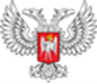 ДОНЕЦКАЯ НАРОДНАЯ РЕСПУБЛИКАУПРАВЛЕНИЕ ОБРАЗОВАНИЯ АДМИНИСТРАЦИИ ГОРОДА ДОНЕЦКАМУНИЦИПАЛЬНОЕ ДОШКОЛЬНОЕ ОБРАЗОВАТЕЛЬНОЕ УЧРЕЖДЕНИЕ«ЯСЛИ-САД № 69 ГОРОДА ДОНЕЦКА»Консультация для родителей «Сказка учит доброте»Подготовил воспитатель:Осеннова Е.Г.Многие родители иногда недооценивают роль сказки в формировании личности ребенка.На самом деле сказки, как и игры, являются неотъемлемой частью развития и воспитания каждого ребенка.Дошкольный возраст - это возраст сказки. Сказка должна входить в жизнь каждого ребенка с самого раннего возраста и сопровождать его на протяжении всего дошкольного возраста.Чем полезны сказки? Во-первых, слушая сказку, ребёнок получает красивый и правильный образец речи, что очень важно для речевого развития. Сказка помогает правильно строить диалог с собеседником. Сказка помогает развивать связную речь. Дети, которым с самого раннего детства читают сказки, стихи, потешки гораздо быстрее начинают правильно говорить.Также сказки являются источником новых незнакомых ребенку слов, на которые важно обращать внимание, объяснять значение и, тем самым, увеличивать его словарный запас. Также благодаря рассказыванию сказок, ребенок в дальнейшем учится последовательно передавать сюжет т. е. - пересказывать.Во-вторых, сказки являются уроками нравственности. Ведь сказочные герои бывают очень разные: добрые - злые, ласковые - грубые. С их помощью можно показать детям плохое и хорошее, как можно поступать, а как нельзя. Сказка учит сопереживать, развивается фантазия, мышление, творческий потенциал, память.В-третьих, сказка - это способ общения с малышом на понятном и м языке.Почему дети любят сказки?Дети дошкольного возраста с трудом отличают реальность от вымысла, поэтому волшебство сказки завораживает и сюжет разворачивается прямо там, где вы читаете сказку. Сказочные образы - лиса, петух, волк - оживают, умеют разговаривать, тем самым развивают детскую фантазию. Фантазировать детям очень полезно, так как фантазия помогает развивать интеллект у ребенка. Читать сказку лучше всего перед сном, когда ребенок устал и его ничего не будет отвлекать от прослушивания.Какие сказки НУЖНО ДЕТЯМ читать? Самыми традиционными являются народные сказки, переходящие из поколения в поколение.Главное - правильно выбирайте ребенку сказки для чтения, в первую очередь учитывая возраст ребенка и возможные особенности развития. Прежде чем рассказывать сказку детям, проанализируйте ее сами, так как часто можно встретить непонятные выражения или слова для детского слуха. Также в некоторых сказках можно увидеть не очень доброжелательную концовку, что может расстроить или огорчить ребенка.С двух до пяти лет у ребенка активно развивается способность к фантазии. В этот период благоприятно использовать игру, где ребенок сам придумывает концовку сказки.. Можно поиграть в Игру «Новые сказки»Возьмите хорошо знакомую сказку. Вспомните последовательность событий в ней, уточните, где происходит действие, какие герои встречаются. И вдруг в сказке что-то стало по-другому: изменилось место действия или появился новый герой. Например, в сказке «Репка» изменим место действия и отправим всех героев на море. А что произойдет, если там появится еще и злой волшебник. Фантазируйте вместе с детьми.ЧТЕНИЕ СКАЗОК РАЗВИВАЮТ МЫШЛЕНИЕ, ПАМЯТЬ РЕБЕНКА.Игра «Звукорежиссеры» поможет вам как бы "озвучить" понравившуюся картинку из сказки. Для этого прочитайте сказку, рассмотрите иллюстрации и остановитесь на самой яркой для ребенка. Предложите вашему ребенку вспомнить, что говорили герои в данный моментДля старших деток можно регулярно использовать такую игру: читаем сказку, останавливаемся перед развязкой и предлагаем ребенку самому придумать концовку. В этот период следует ребенку покупать сказки о волшебстве, которые обязательно придутся ему по душе. С пяти до семи лет, как правило, ребенку интересны сказки с динамичным сюжетом, приключенческая литература.Но если ваш ребёнок не проявляет интереса к слушанию, а в дальнейшем и к чтению сказок? Не огорчайтесь, ведь ему можно предложить поиграть со сказкой и сделать домашний мини - театр своими руками. И вы обязательно убедитесь, что время, проведённое в беседе с ребенком, откроет вам много нового о вашем ребёнке.Рекомендации родителям по чтению сказок детям1. Не забудьте познакомиться со сказкой предварительно.2. Постарайтесь найти и объяснить все сложные и непонятные слова, встречающиеся в тексте (можно в процессе или после рассказывания).3. Сказку лучше рассказывать чем читать, старайтесь очень выразительно передавая речь героев, выделять интонационно голосом, жестом, мимикой особенности персонажей4. Делайте паузы, логические ударения, выделяйте главные слова, идею произведения.5. После прочтения побеседуйте с ребенком (обсудите поведение персонажей, мотивы их поступков, РАССМОТРИТЕ при этом иллюстрации из книги.6. Можно рассказать сказку еще раз.Прочитайте ребенку:1. Сестрица Алёнушка и братец Иванушка2. Про Иванушку дурачка3. Жихарка4. Привередница5. Красная шапочка6. Бременские музыканты7. Три поросенка8. Петушок и бобовое зёрнышко9. Лисичка - сестрички и волк10 Лиса и козелДорогие родители, читайте детям сказки! Тем самым вы общаетесь с ним, объясняете, что хорошо, что плохо и почему. Воспитываете своего ребёнка на примере положительных героев. Сказка учит доброте, преданности, уважению, поэтому ребёнок хочет подражать любимым героям. Учится различать добро и зло.